Lab. Uzman OnayAdı Soyadı / e-imzaTıbbi … UzmanıLab. Uzman OnayAdı Soyadı / e-imzaTıbbi … Uzmanı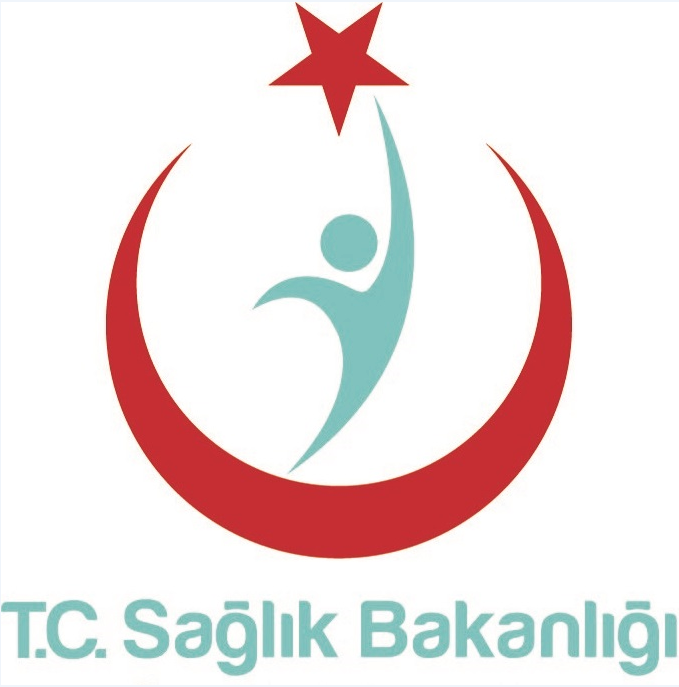 T.C.KAMU/ÖZEL/ÜNİVERSİTE……………(KURUM ADI) TIBBİ LABORATUVAR TETKİK SONUÇ RAPORU (TIBBİ BİYOKİMYA)(Laboratuvar Ruhsat No: …)T.C.KAMU/ÖZEL/ÜNİVERSİTE……………(KURUM ADI) TIBBİ LABORATUVAR TETKİK SONUÇ RAPORU (TIBBİ BİYOKİMYA)(Laboratuvar Ruhsat No: …)T.C.KAMU/ÖZEL/ÜNİVERSİTE……………(KURUM ADI) TIBBİ LABORATUVAR TETKİK SONUÇ RAPORU (TIBBİ BİYOKİMYA)(Laboratuvar Ruhsat No: …)T.C.KAMU/ÖZEL/ÜNİVERSİTE……………(KURUM ADI) TIBBİ LABORATUVAR TETKİK SONUÇ RAPORU (TIBBİ BİYOKİMYA)(Laboratuvar Ruhsat No: …)T.C.KAMU/ÖZEL/ÜNİVERSİTE……………(KURUM ADI) TIBBİ LABORATUVAR TETKİK SONUÇ RAPORU (TIBBİ BİYOKİMYA)(Laboratuvar Ruhsat No: …)T.C.KAMU/ÖZEL/ÜNİVERSİTE……………(KURUM ADI) TIBBİ LABORATUVAR TETKİK SONUÇ RAPORU (TIBBİ BİYOKİMYA)(Laboratuvar Ruhsat No: …)T.C.KAMU/ÖZEL/ÜNİVERSİTE……………(KURUM ADI) TIBBİ LABORATUVAR TETKİK SONUÇ RAPORU (TIBBİ BİYOKİMYA)(Laboratuvar Ruhsat No: …)LOGOLOGOLOGOHastanın Adı, Soyadı:TC Kimlik: (KISITLI)Hastanın Adı, Soyadı:TC Kimlik: (KISITLI)Doğum Tarihi, Cinsiyeti:Doğum Tarihi, Cinsiyeti:Protokol / Dosya / İşlem No:Protokol / Dosya / İşlem No:Rapor Numarası:Rapor Numarası:Rapor Numarası:Rapor Numarası:Rapor Numarası:Rapor Numarası:Rapor Numarası:Rapor Numarası:Rapor Numarası:Rapor Numarası:Rapor Numarası:………………LABORATUVARITetkiki İsteyen:Dr./ Uzm. Dr. Adı SoyadıBirimi / … Hastanesi………………LABORATUVARITetkiki İsteyen:Dr./ Uzm. Dr. Adı SoyadıBirimi / … Hastanesi………………LABORATUVARITetkiki İsteyen:Dr./ Uzm. Dr. Adı SoyadıBirimi / … HastanesiNumune Türü:Tetkik İstem Zamanı: Numune Kabul Zamanı:Numune Kabul Zamanı:Numune Kabul Zamanı:………………LABORATUVARITetkiki İsteyen:Dr./ Uzm. Dr. Adı SoyadıBirimi / … Hastanesi………………LABORATUVARITetkiki İsteyen:Dr./ Uzm. Dr. Adı SoyadıBirimi / … Hastanesi………………LABORATUVARITetkiki İsteyen:Dr./ Uzm. Dr. Adı SoyadıBirimi / … HastanesiNumune Türü:Numune Alma Zamanı:Uzman Onay Zamanı:Uzman Onay Zamanı:Uzman Onay Zamanı:Tetkik AdıTetkik AdıTetkik AdıSonuçDurumBirimReferans Aralığı/Karar SınırıÖnceki Sonuçlar Önceki Sonuçlar Önceki Sonuçlar Önceki Sonuçlar Tetkik AdıTetkik AdıTetkik AdıTetkik AdıTetkik AdıTetkik AdıTetkik AdıTetkik AdıTetkik AdıTetkik AdıTetkik AdıTetkik AdıTetkik AdıTetkik AdıTetkik AdıTetkik AdıTetkik AdıTetkik AdıTıbbi Laboratuvar YorumTıbbi Laboratuvar YorumTıbbi Laboratuvar YorumAçıklamaAçıklamaAçıklamaAçıklamaAçıklamaAçıklamaAçıklamaAçıklamaAçıklamaAçıklamaAçıklamaDIŞ LABORATUVAR TEST HİZMETİ ALIYOR İSE;DIŞ LABORATUVAR TEST HİZMETİ ALIYOR İSE;DIŞ LABORATUVAR TEST HİZMETİ ALIYOR İSE;DIŞ LABORATUVAR TEST HİZMETİ ALIYOR İSE;DIŞ LABORATUVAR TEST HİZMETİ ALIYOR İSE;DIŞ LABORATUVAR TEST HİZMETİ ALIYOR İSE;DIŞ LABORATUVAR TEST HİZMETİ ALIYOR İSE;DIŞ LABORATUVAR TEST HİZMETİ ALIYOR İSE;Dış LaboratuvarNumune Türü:Tetkik İstem Zamanı: Numune Kabul ZamanıNumune Kabul ZamanıDış LaboratuvarNumune Türü:Numune Alma Zamanı:Uzman Onay Zamanı:Uzman Onay Zamanı:Tetkik AdıSonuçDurumBirimReferans Aralığı/Karar SınırıÖnceki Sonuçlar Önceki Sonuçlar Önceki Sonuçlar Tetkik AdıTetkik AdıTetkik AdıTetkik AdıTetkik AdıTetkik AdıAçıklamaDış laboratuvar testleri…. adresinde faaliyet gösteren ….(Tıbbi Laboratuvarın Adı)Laboratuvarında çalışılmıştır.AçıklamaDış laboratuvar testleri…. adresinde faaliyet gösteren ….(Tıbbi Laboratuvarın Adı)Laboratuvarında çalışılmıştır.AçıklamaDış laboratuvar testleri…. adresinde faaliyet gösteren ….(Tıbbi Laboratuvarın Adı)Laboratuvarında çalışılmıştır.AçıklamaDış laboratuvar testleri…. adresinde faaliyet gösteren ….(Tıbbi Laboratuvarın Adı)Laboratuvarında çalışılmıştır.AçıklamaDış laboratuvar testleri…. adresinde faaliyet gösteren ….(Tıbbi Laboratuvarın Adı)Laboratuvarında çalışılmıştır.AçıklamaDış laboratuvar testleri…. adresinde faaliyet gösteren ….(Tıbbi Laboratuvarın Adı)Laboratuvarında çalışılmıştır.AçıklamaDış laboratuvar testleri…. adresinde faaliyet gösteren ….(Tıbbi Laboratuvarın Adı)Laboratuvarında çalışılmıştır.AçıklamaDış laboratuvar testleri…. adresinde faaliyet gösteren ….(Tıbbi Laboratuvarın Adı)Laboratuvarında çalışılmıştır.